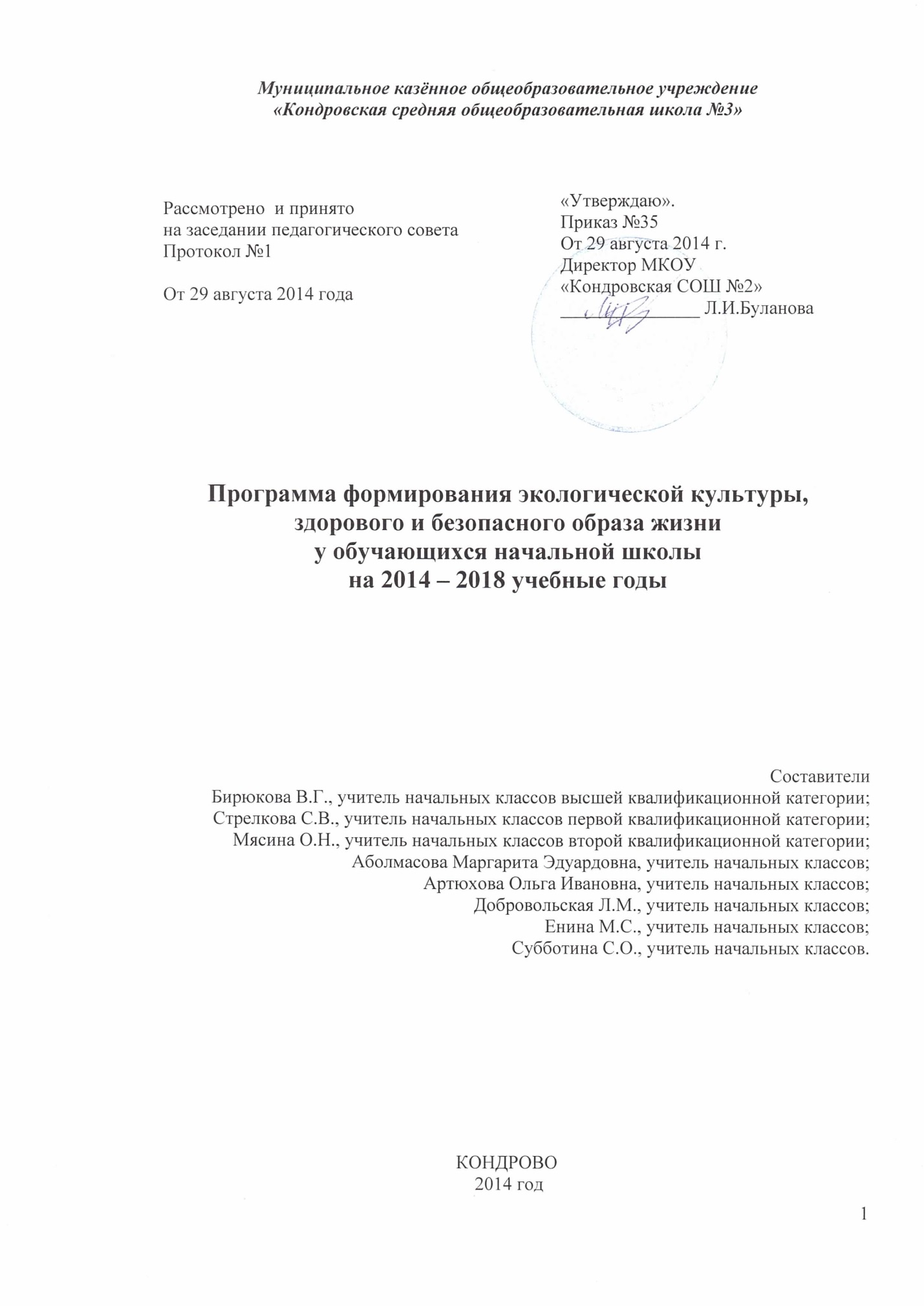 Пояснительная запискаЗдоровье – важнейший фактор работоспособности и гармоничного развития человеческого, а особенно, детского организма. Понятие здоровья в настоящее время рассматривается не только как отсутствие заболевания, болезненного состояния, физического дефекта, но и состояние полного социального, физического и психического благополучия. В воспитательном процессе школы все психолого-педагогические технологии, программы, методы должны быть направлены на воспитание у детей культуры здоровья, личностных качеств, способствующих его сохранению и укреплению, формирование представления о здоровье как ценности, мотивацию на ведение здорового образа жизни. Состояние здоровья ребенка может стать причиной его отставания в интеллектуальном развитии. Негативные последствия этого как для него самого, так и для отношений, складывающихся между ним, членами его семьи, окружающими людьми так или иначе, отражаются на состоянии всего общества. Нынешнее состояние                                                                                                                  здоровья и уровень заболеваемости детей вызывают серьезные опасения. Так, только 30 % детей, поступивших в школу, являются практически здоровыми, а с возрастом и этот показатель уменьшается. В последнее время в условиях сложной экономической и социальной обстановки в обществе школа становится определяющей в плане возможностей ребенка адаптироваться к условиям и требованиям современной жизни. Образовательное пространство, в рамках которого формируются интеллектуальные, эмоциональные и нравственные составляющие развивающейся личности, несет ответственность и за физическое развитие ребенка. Причем имеется в виду не только пассивное сбережение здоровья, но и активная деятельность в области воспитания культуры здорового образа жизни.    Известно, что все знания, умения, навыки и привычки ребенок получает в процессе обучения и воспитания, поэтому сознательному отношению к собственному здоровью, навыкам безопасного поведения необходимо учить, как учат детей чтению, письму, счету. Гармоничное развитие личности возможно при условии развития духовного и физического здоровья подрастающего поколения. Программа формирования экологической культуры, здорового и безопасного образа жизни является подпрограммой Основной образовательной программы начального общего образования МКОУ «Кондровская СОШ №3». Она представляет собой комплексную программу формирования знаний, установок, личностных ориентиров и норм поведения, обеспечивающих сохранение и укрепление физического, психологического и социального здоровья обучающихся на ступени начального общего образования как одной из ценностных составляющих, способствующих познавательному и эмоциональному развитию ребенка, достижению планируемых результатов освоения основной образовательной программы начального общего образования. Наиболее эффективным путём формирования экологической культуры, здорового и безопасного образа жизни является направляемая и организуемая взрослыми (учителем, воспитателем, психологом, взрослыми в семье) самостоятельная работа, способствующая активной и успешной социализации ребёнка в образовательном учреждении, развивающая способность понимать своё состояние, знать способы и варианты рациональной организации режима дня и двигательной активности, питания, правил личной гигиены.Однако, только знание основ здорового образа жизни не обеспечивает и не гарантирует их использования, если это не становится необходимым условием ежедневной жизни ребёнка в семье и образовательном учреждении.При выборе стратегии воспитания культуры здоровья в младшем школьном возрасте необходимо, учитывая психологические и психофизиологические характеристики возраста, опираться на зону актуального развития, исходя из того, что формирование культуры здорового и безопасного образа жизни — необходимый и обязательный компонент здоровьесберегающей работы образовательного учреждения, требующий соответствующей здоровьесберегающей организации всей жизни образовательного учреждения, включая её инфраструктуру, создание благоприятного психологического климата, обеспечение рациональной организации учебного процесса, эффективной физкультурно-оздоровительной работы, рационального питания.       Разработка программы формирования экологической культуры, здорового и безопасного образа жизни, а также организация всей работы по её реализации построены на основе научной обоснованности, последовательности, возрастной и социокультурной адекватности, информационной безопасности и практической целесообразности.Цель программы:обеспечить  системный подход к созданию здоровьесберегающей среды, способствующей формированию личностных ориентиров и норм поведения, обеспечивающих сохранение и укрепление физического и психического здоровья младших школьников, способствующей познавательному и эмоциональному развитию детей, достижению планируемых результатов освоения основной образовательной программы начального общего образования.Задачи программы:формировать представления об основах экологической культуры, на примере экологически сообразного поведения в быту и природе, безопасного для человека и окружающей среды;пробуждать в детях желание заботиться о своем здоровье (формировать заинтересованное отношение к собственному здоровью) путем соблюдения правил здорового образа жизни и организации здоровьесберегающего характера учебной деятельности и общения;формировать познавательный интерес и бережное отношение к природе;формировать установки на использование здорового и рационального питания;развивать потребности в занятиях физической культурой и спортом; (использование оптимальных двигательных режимов для детей с учетом их возрастных, психологических и иных особенностей);сформировать представление о здоровьесозидающей организации режима дня, учёбы и отдыха, двигательной активности, научить ребёнка составлять, анализировать и контролировать свой режим дня;формировать знания о негативных факторах риска здоровью (сниженная двигательная активность, курение, алкоголь, наркотики и другие психоактивные вещества, инфекционные заболевания);формировать потребности ребенка безбоязненно обращаться к врачу по любым вопросам, связанным с особенностями роста и развития, состояния здоровья;развивать готовность самостоятельно поддерживать своё здоровье на основе использования навыков личной гигиены, становления навыков противостояния вредным привычкам;сформировать навыки позитивного коммуникативного общения;сформировать представление о позитивных и негативных факторах, влияющих на здоровье, в том числе о влиянии на здоровье позитивных и негативных эмоций, получаемых от общения с компьютером, просмотра телепередач, участия в азартных играх;формировать умение безопасного поведения в окружающей среде и простейшие навыки поведения в экстремальных (чрезвычайных) ситуациях.Ресурсы, обеспечивающие реализацию программыКадровые:АдминистрацияКлассные руководителиУчителя-предметникиМедицинский работник школыПедагоги дополнительного образования (руководители кружков, секций)Педагог-психологСоциальный педагогИнформационно-аналитические:Программы и планы воспитательной работыПлан работы  учителей физической культуры, МО классных руководителейМетодические разработки классных часов, мероприятий, общешкольных праздников, родительских собранийМатериалы диагностикиШкольный сайтПодписка на журналы и приложения «Классный руководитель», «Воспитание школьников», «1 сентября», «Будь здоров, школяр!»Материально-технические:Спортивный залМедицинский кабинетСтоловаяСпортивная площадкаДетская площадка   Управление осуществляется в соответствии с должностными обязанностями участников.Этапы реализации программы:1 этап: подготовительный (разработка программы) – 2014-2015 учебный год2 этап: реализация основных направлений (внедрение в практику) – 2015-2017 учебный годы3 этап: подведение итогов (анализ результатов, ошибок, достижений) – 2017-2018 учебный годМеханизмы реализации программыДиагностики и методы:Анализ контингента обучающихся начальной школыАнализ диагностических данных с целью коррекции и разработки программы дальнейшего психолого-педагогического сопровождения обучающихсяОрганизация взаимодействия с ГБУЗКО «Центральная районная больница Дзержинского района»  с целью профилактических осмотров обучающихся начальной школыОбщественно-административный контроль за организацией работы школьной столовой и качеством приготовления пищиОрганизация исследований в области формирования навыков ЗОЖ у обучающихся начальной школы (анкетирование, опрос, наблюдение)Организация индивидуальных консультаций для учителей начальных классов по результатам исследований                             Критерии оценки эффективности программыУровень здоровья обучающихсяУровень сформированности у младших школьников навыков безопасного поведения в окружающей средеУровень готовности обучающихся действовать в экстремальной (чрезвычайной) ситуацииУровень межличностных отношений на основе взаимопонимания и взаимоуважения личностиУровень психологического комфорта в классе и в школе в целомНаправления реализации программы    1. Создание здоровьесберегающей инфраструктуры образовательного учреждения. В школьном здании созданы необходимые условия для сбережения здоровья учащихся. Все школьные помещения соответствуют санитарным и гигиеническим нормам, нормам пожарной безопасности, требованиям охраны здоровья и охраны труда обучающихся. В школе работает столовая, позволяющая организовывать горячие завтраки и обеды в урочное время. Завтраки для всех учащихся бесплатные, обеды бесплатные для детей из многодетных и малообеспеченных семей.         В школе работает оснащенный спортивный зал, имеются спортивная площадка, оборудованные  необходимым игровым и спортивным оборудованием и инвентарём. В школе работает медицинский кабинет, который оснащен всем необходимым для оказания первой медицинской помощи. В 2011 году медицинский кабинет  прошел лицензирование. В медицинском кабинете проводится необходимая вакцинация учащихся, согласно графику. Ежегодно в школе проводится медосмотр специалистами ЦРБ, по результатам которого заполняются медицинские карточки учащихся, «лист здоровья» в классных журналах. Эффективное функционирование созданной здоровьсберегающей инфраструктуры в школе поддерживает квалифицированный состав специалистов: учителя физической культуры, школьная медсестра.    2. Рациональная организация учебной и внеурочной деятельности обучающихся.Сохранение и укрепление здоровья учащихся средствами рациональной организации их деятельности достигается благодаря систематической работе педагогического коллектива над вопросами повышения эффективности учебного процесса, снижения функционального напряжения и утомления детей, создания условий для снятия перегрузки, нормального чередования труда и отдыха. Организация образовательного процесса строится с учетом гигиенических норм и требований к организации и объёму учебной и внеучебной нагрузки (выполнение домашних заданий, занятия в кружках и спортивных секциях) Вопросы нормирования домашней работы рассматриваются на педсоветах, на общешкольном родительском собрании.В учебном процессе педагоги применяют методы и методики обучения, адекватные возрастным возможностям и особенностям обучающихся. В школе строго соблюдаются все требования к использованию технических средств обучения, в том числе компьютеров и аудиовизуальных средств.Педагогический коллектив учитывает в образовательной деятельности индивидуальные особенности развития учащихся: темп развития и темп деятельности.    3. Организация физкультурно-оздоровительной работы. Система физкультурно-оздоровительной работы в школе направлена на обеспечение рациональной организации двигательного режима обучающихся, нормального физического развития и двигательной подготовленности обучающихся всех возрастов, повышение адаптивных возможностей организма, сохранение и укрепление здоровья обучающихся и формирование культуры здоровья. Сложившаяся система включает:рациональную и соответствующую организацию уроков физической культуры и занятий активно-двигательного характера на ступени начального общего образования;организацию динамических перемен, физкультминуток на уроках, способствующих эмоциональной разгрузке и повышению двигательной активности;организацию работы спортивных секций и создание условий для их эффективного функционирования;регулярное проведение спортивно-оздоровительных мероприятий, дней здоровья, соревнований «Веселые старты»,  пеших прогулок, мини-походов.План мероприятий, направленных на решение задач Тематические классные часы (занятия) «Чтобы быть здоровым, надо…», «Моя безопасность»,  «Режим дня школьника», «Организация дома правильного питания школьника», «Что такое витамины?», «Полезные и вредные привычки» и т.д. Беседы по профилактике употребления подростками ПАВ(«Азбука здоровья»)Работа спортивных секций Уроки физкультуры на улице Физкультминутки на урокеДинамическая паузаПодвижные игры на воздухе в ГПД Неделя  Здоровья Школьная спортакиадаВоенно-спортивная игра «Зарничка»Спортивные игры, соревнования Медосмотр учащихсяВитаминотерапия Инструктажи по технике безопасности, охране труда, противопожарной безопасности, учебные тренировкиПлан мероприятий по формированию экологической культурыЭкологические беседы /возможная тематика/:Мы – друзья природы.Защите бездомных животных.Вода – основа жизниЖалеть надо уметь.Удивительное рядом.Наш друг - лес.Тайны бионики.Звери и птицы зимой.Зеленая аптека.Где живут наши меньшие братья? Как мы помогаем природе?! Растения под нашей защитой. О тех, кого мы не любим.О культуре поведения в природе.Природа - наш дом.Учитесь доброте.Птицы - наши друзья.Природа и искусство. и т.д.Экологические акции: Совместные акции с национальным парком «Угра».Совместные акции с Дзержинским лесхозом.Акция «Укрась уголок планеты»  - уборка территории школы. Работа в саду и на пришкольном участке.Конкурсы, КТД, праздники:Конкурс плакатов, загадок о природе.  КТД «Праздник птиц».Круглый стол «Наш помощник – книга» (знакомство детей с книгами о природе и биологическими журналами). Конкурс кормушек, скворечников. Проигрывание экологических ситуаций. Экологический КВН. Устный журнал «В мире природы».Экологические игры: «Тайны лесной тропинки», Музей природы на столе. «Зоопарк» на столе. «Зоологическое лото», Составление и отгадывание ребусов о природе, Игра-путешествие «По заповедным уголкам мира».«Птичья столовая», и др.Экскурсии: Краеведческие музеи Дзержинского района, г. Калуги, г. Москвы;«Парк птиц»;Палеонтологический музей г. Москвы. Океанариум г. Москвы;«Музей природы», «Тропинки, тайны, голоса».        Изготовление поделок из природного материала, сбор марок и открыток о природе и т.п. Фенологические наблюдения. Участие в выставках «Осень в ладошка». Конкурсы экологического рисунка и плаката. Стихи и сочинения о природе. Выставка «Зимний букет». Участие в районных  и областных мероприятиях по экологии.Конкурсы чтецов, певцов, музыкантов по произведениям о природе. 4. Просветительская работа с родителями (законными представителями). Сложившаяся (или складывающаяся) система работы с родителями (законными представителями) по вопросам охраны и укрепления здоровья детей направлена на повышение их уровня знаний и включает: проведение соответствующих лекций, семинаров, круглых столов и т. п.; привлечение родителей (законных представителей) к совместной работе по проведению оздоровительных мероприятий и спортивных соревнований;заключение договора с родителями, включающего пункты об обязательстве со стороны родителей создания условий для сохранения и укрепления здоровья учащихся;привлечение родителей (законных представителей) к подготовке и участию в спортивных соревнованиях «Мама, папа, я – спортивная семья», конкурсах поделок из природного материала.Использование возможностей УМК  «Школа России»  в образовательном процессе.Программа формирования экологической культуры, здорового и безопасного образа жизни средствами урочной деятельности может быть реализовано с помощью предметов и УМК «Школа России». Для формирования установки на безопасный, здоровый образ жизни в  системе учебников «Школа России» предусмотрены соответствующие разделы и темы. Их содержание предоставляет возможность обсуждать с детьми проблемы, связанные с экологической безопасностью, здоровьем, активным отдыхом.Так, с 1 класса широко используется богатый здоровьеформирующий потенциал детских игр народов России. Во 2 классе – это повторяющаяся тема «Будь здоров!». В 3 классе в разделе «Дом как мир» эту задачу решает ряд тем («Детские игры – школа здоровья», «Строение тела человека», «Как работает наш организм», «Что такое гигиена», «Наши органы чувств», «Школа первой помощи», «Здоровью цены нет»). В 4 классе вопрос об охране здоровья рассматривается в темах, посвященных Конституции России и правам ребенка в разделе «Мы – граждане единого Отечества», и в разделе «Мы строим будущее России» (тема «Хороша честь, когда есть, что есть», посвященная продовольственной безопасности страны и производству экологически чистых продуктов сельского хозяйства как основы полноценного питания, необходимого для сохранения здоровья человека).В курсе «Технология»  при первом знакомстве с каждым инструментом или приспособлением в учебниках обязательно вводятся правила безопасной работы с ним. В учебнике 1 класса в разделе «Человек и информация»  показаны важные для безопасного передвижения по улицам и дорогам знаки дорожного движения, а также таблица с важнейшими номерами телефонов, которые могут потребоваться ребенку в критической ситуации.В курсе «Физическая культура» весь материал учебника (1–4 кл.) способствует выработке установки на безопасный, здоровый образ жизни. На это ориентированы все подразделы книги, но особенно те, в которых сообщаются сведения по освоению и соблюдению режима дня, личной гигиены, закаливания, приема пищи и питательных веществ, воды и питьевого режима, необходимости оказания первой помощи при травмах. Основные мероприятия реализации программыОжидаемые результатыСформированное ценностное отношение к своему здоровью, здоровью близких и окружающих людей.Создание первоначальных представлений о роли физической культуры и спорта для здоровья человека, его образования, труда и творчества, о взаимообусловленности физического, нравственного, социально-психологического здоровья человека, о важности морали и нравственности в сохранении здоровья человека.Получение первоначального личного опыта  здоровьесберегающей деятельности и экологически сообразного поведения в быту и природе, безопасного для человека и окружающей среды.Снижение уровня заболеваемости и школьного травматизма и повышение качества обученности школьников.Создание банка диагностики и системы мониторинга обучающихся.Оценка эффективности реализации программыОсновные результаты реализации программы  формирования экологической культуры, здорового и безопасного образа жизни учащихся оцениваются в рамках мониторинговых процедур, предусматривающих выявление: динамики сезонных заболеваний; динамики школьного травматизма; утомляемости учащихся и т.п.Развиваемые у учащихся в образовательном процессе компетенции в области здоровьсбережения выявляются в процессе урочной и внеурочной работы. На уроках в процессе обсуждения вопросов, связанных с охраной и укреплением здоровья. Во внеурочной деятельности в процессе реализации дополнительных программ оздоровительной направленности. № п/пМероприятияСрокОтветственные№ п/п	                   С обучающимися	                   С обучающимися	                   С обучающимися1 Система классных часов здоровьесберегающего направленияВ течение годаКлассные руководители,сотрудники медицинских учреждений (по договоренности)2Организация горячего и дополнительного питанияВ течение годаЗам производством,классные руководители3Витаминизация третьих блюдВ течение годаЗам производством, медсестра4Организация питьевого режимаВ течение годаАдминистрация,классные руководители,родительский комитет5Недели здоровьяУчителя физкультуры, классные руководители6Военно-спортивная игра «Зарничка»февральЗам директора по ВР, учителя физкультуры, классные руководители9 Организация школьных и участие в городских конкурсах рисунка, плаката, творческих работ на тему экологической культуры и здорового образа жизниВ течение годаПлан работыКлассные руководители9Организация и проведение физкультминуток, динамических часов, подвижных переменВ течение годаКлассные руководители,учителя-предметники10Проведение уроков физической культуры, внеклассных и общешкольных мероприятий в спортивных залах, на свежем воздухе В течение годаКлассные руководители,учителя-предметники, учителя физкультуры11Организация работы по профилактике детского дорожно-транспортного травматизма (беседы, инструктажи, творческие конкурсы, сопровождение школьных автобусов)В течение годаАдминистрация,классные руководители12 Проведение инструктажей, бесед по технике безопасности, безопасному поведению в повседневной жизни (под роспись обучающихся)В течение годаКлассные руководители13Организация и проведение экологических десантов Сентябрь, октябрь, апрель-майАдминистрацияКлассные руководители14Участие в акциях НП «Угра» (День птиц, марш парков)В течение годаКлассные руководители15Совместные праздники с родителями «Поход выходного дня», «Тропа здоровья», «Зимние забавы», туристический слетВ течение года (по плану классного руководителя)классные руководители,родительский комитет16Организация и проведение учебных тренировок по действиям в экстремальных (чрезвычайных) ситуациях1 раз в четвертьАдминистрация,классные руководители17Проведение ежегодной акции «Дом, в котором я живу» по благоустройству и озеленению школьной территорииАпрель-майАдминистрация,классные руководители	                    С педагогическим коллективом	                    С педагогическим коллективом	                    С педагогическим коллективом1 Проведение тематических педсоветов, семинаров здоровьесберегающего направленияВ течение годаПлан работыАдминистрация,ШМО классных руководителей2Организация учебно-воспитательного процесса в соответствии с нормами и требованиями СанПиНа:Соблюдение режима работы школыИспользование в работе здровьесберегающих технологийВыполнение гигиенических требований к проведению урокаСоздание благоприятного психологического и эмоционального климата на уроке и во внеурочное времяОрганизация работы по профилактике травматизмаОрганизация горячего питания и питьевого режимаОрганизация витаминизации третьих блюдВ течение годаАдминистрацияУчителя-предметникиКлассные руководители3Организация и проведение инструктажей по технике безопасности на рабочем месте, контроль рабочих мест, оборудования в учебных кабинетах.В течение годаАдминистрацияУчителя-предметникиПрофком4Организация работы по страхованию обучающихся школы от несчастных случаев.В течение годаАдминистрацияКлассные руководителиС родительской общественностьюС родительской общественностьюС родительской общественностью1 Проведение классных родительских собраний по формированию экологической культуры и профилактике здорового образа жизниВ течение годаКлассные руководители2Проведение общешкольных собраний и лекториев на тему сохранения и укрепления здоровья детей с приглашением сотрудников медицинских учреждений.В течение годаАдминистрацияКлассные руководители3Привлечение родителей-сотрудников районной  больницы к проведению тематических бесед и классных часов на тему ЗОЖВ течение годаКлассные руководителиРодительский комитет4Организация совместных мероприятий и праздников «Взрослые и дети!»В течение годапо плану работы классного руководителя Классные руководителиРодительский комитет5Анкетирование родителей обучающихся по вопросам сохранения и укрепления здоровья и безопасности детей.В течение годаКлассные руководителиПедагог-психологСоциально-психологическая и медицинская служба школыСоциально-психологическая и медицинская служба школыСоциально-психологическая и медицинская служба школы1Мониторинг состояния здоровья обучающихся начальной школы2 раза в год медработник школы2Создание банка данных о состоянии здоровья обучающихся.В течение года медработник школы3Диагностика интеллектуальной, эмоциональной сферы, психологического состояния обучающихся.В течение годаЗам.директора по УВР4Работа по программе психологической поддержки обучающихся начальных классовВ течение годаЗам.директора по УВР5Организация совместной работы с классными руководителями по вопросам адаптации и психологической поддержки обучающихся начальных классовВ течение годаЗам.директора по УВРКлассные руководители6Консультации для родителей (по запросу)В течение годаЗам.директора по УВР, классные руководители7 Индивидуальные занятия с обучающимися начальной школы (по необходимости)В течение годаПсихологические службыВключение в систему дополнительного образованияВключение в систему дополнительного образованияВключение в систему дополнительного образования1Организация работы кружков и секций спортивной направленности на базе школыВ течение годаРуководители кружков и секций 2Участие в городских спортивных мероприятиях и конкурсах в направлении формирования экологической культуры и  ЗОЖВ течение годаКлассные руководителиРуководители кружков и секцийПлан мониторинга состояния здоровья школьников  и здоровьесберегающей работы школыПлан мониторинга состояния здоровья школьников  и здоровьесберегающей работы школыПлан мониторинга состояния здоровья школьников  и здоровьесберегающей работы школыПлан мониторинга состояния здоровья школьников  и здоровьесберегающей работы школыПлан мониторинга состояния здоровья школьников  и здоровьесберегающей работы школыУчет особенностей физического состояния и развития учащихсясентябрьсентябрьсентябрьКл. руководители, медсестра школы, руководители физкультурыОпределение тотальных признаков физического развитияоктябрьоктябрьоктябрьПредставитель ЦРБ, школыОриентировочная оценка состояния здоровья учащихсяянварьянварьянварьмедсестра школыОценка работы школы и учителя в сфере охраны здоровья учащихся и реализации здоровьесберегающих технологиймаймаймайКлассные руководители, директор школы. Завучи, медсестра школы